МКУ «Управление культуры, туризма и молодежной политики»муниципального района Сергиевский26 октября 2020 г.          В сергиевском районе гостеприимно раскрывает свои двери первая в регионе «Аксаковская гостиная».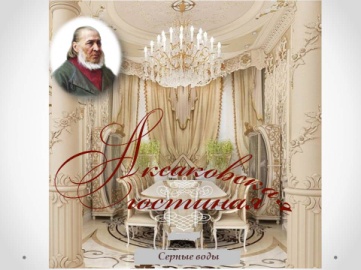 С 1 по 13 декабря в рамках Губернского общественного проекта «Культурное сердце России» в социальной сети ВКонтакте  начнет свою работу «Аксаковская онлайн-гостиная».                Есть в Самарском Заволжье удивительный поселок Серноводск,             на территории которого находится санаторий «Сергиевские минеральные воды». Главной его достопримечательностью является Серное озеро. Оно по праву считается гордостью не только Самарской области, но и всей России – ведь во всем мире существует всего лишь несколько подобных водоемов.            В течение XIX столетия в санатории лечились многие известные люди России: поэт, журналист и публицист И.С. Аксаков, писатели Н.Г. Гарин-Михайловский, В.А. Соллогуб, композиторы А.А. Алябьев, П.И. Чайковский, А.Г. Рубинштейн, поэт-песенник И.З. Суриков и другие.              На Серных водах композитором Александром Алябьевым были написаны знаменитые романсы «Я пережил свои желанья» на слова А.С. Пушкина и  «Жаль мне и грустно, что ты молодая будешь молиться в глуши», «Взамен разлуки и печали, что впереди тебе дано?» на слова И.С.Аксакова.              Здесь Федор Сологуб сочинял легкие стихи, а его друг Антон Рубинштейн с юношеской фантазией быстро подбирал к ним мелодию. Так, например, появилась «Серноводская серенада».              А ещё с  Сергиевскими минеральными водами были связаны  несколько поколений семьи замечательного русского писателя, литературного и театрального критика, переводчика литературных произведений Сергея Тимофеевича Аксакова, автора всеми любимой сказки «Аленький цветочек».             В рамках «Аксаковской гостиной» все желающие размещают на своих страничках записи с прочтением литературных произведений (или их отрывков), исполнением музыкальных произведений (песен, романсов, пьес), написанными поэтами, писателями и композиторами, отдыхавшими в разное время в санатории Серных вод.              Все творческие работы в «Аксаковской гостиной» размещаются под хэштегами #КультурноесердцеРоссии, #Аксаковскаягостиная, #Серные воды.              В Аксаковской онлайн-гостиной  будет размещена биографическая информация о семье Аксаковых и творческих деятелях отдыхавших на Сергиевских минеральных водах, видеоверсия спектакля актерского курса Самарского государственного института культуры «Аленький цветочек» в постановке А.А.Мальцева, ссылка на фильм о Г.С. Аксакове, посвященный его 200 летию и многое другое.                В режиме офлайн   в семейном кинозале Сергиевской межпоселенческой центральной библиотеке будет представлена книжная выставка «Жизнь и творчество Аксаковых» и показ видеоролика «Аксаковы на Серных водах». Приглашаем любителей русской словесности и  музыки стать активными участниками «Аксаковской онлайн-гостиной».Записи лучших исполнителей будут размещены на странице «Аксаковская гостиная» ВКонтакте https://vk.com/public199767408Дополнительная информация: ответственный за проект: Николаева Ольга Николаевна, (846)55 229 71, 89370640965, (846)55 213 78,  , (846)55 219 23сайт:    http://www.sergcultura.ru/,  http://serg-bibl.ru/социальная сеть ВКонтакте:   https://vk.com/id169166802, https://vk.com/id255637903